Защита персональных данных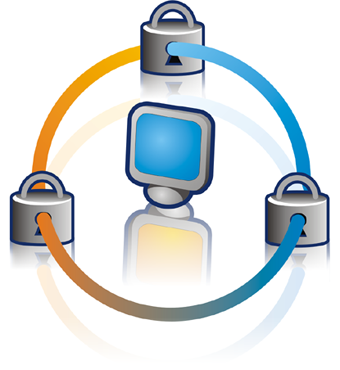 ФЕДЕРАЛЬНЫЙ ЗАКОН О ЗАЩИТЕ ДЕТЕЙ ОТ ИНФОРМАЦИИ, ПРИЧИНЯЮЩЕЙ ВРЕД ИХ ЗДОРОВЬЮ И РАЗВИТИЮ № 436-ФЗ от 29 декабря 2010 года ССЫЛКА_____________________________________________________________Портал персональные данные.детиВ соответствии с рекомендациями Управления федеральной службы по надзору в сфере связи, информационных технологий и массовых коммуникаций по Сибирскому федеральному округу (Роскомнадзор) в целях повышения уровня правовой грамотности несовершеннолетних, педагогов, родителей Роскомнадзором создан специализированный сайт «Персональные данные. Дети», на котором размещены информационные материалы, тесты, конкурсы, игры, позволяющие в доступной  форме привить детям основы знаний в сфере личной информационной безопасности.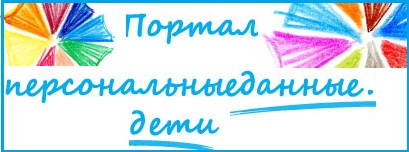 Памятка детям по медиа-безопасности при работе в ИнтернетеШкольникам младших классов Основные правила для школьников младших классов:- Всегда спрашивайте родителей о незнакомых вещах в Интернете. Они расскажут, что безопасно делать, а что нет.- Прежде чем начать дружить с кем-то в Интернете, спросите у родителей, как безопасно общаться.- Никогда не рассказывайте о себе незнакомым людям. Где Вы живете, в какой школе учитесь, номер телефона должны знать только Ваши друзья и семья.- Не отправляйте фотографии людям, которых Вы не знаете. Не надо, чтобы незнакомые люди видели фотографии Вас, Ваших друзей или Вашей семьи.- Не встречайтесь без родителей с людьми из Интернета вживую. В Интернете многие люди рассказывают о себе неправду.- Общаясь в Интернете, будьте дружелюбны с другими. Не пишите грубых слов, читать грубости так же неприятно, как и слышать. Вы можете нечаянно обидеть человека.- Если Вас кто-то расстроил или обидел, обязательно расскажите родителям.Если ты любишь сидеть в Интернете, запомни эти правила безопасности!Школьникам средних классовОсновные правила для школьников средних классов:- При регистрации на сайтах старайтесь не указывать личную информацию, так как она может быть доступна незнакомым людям. Также не рекомендуется размещать свою фотографию, давая тем самым представление о том, как Вы выглядите, посторонним людям.- Используйте веб-камеру только при общении с друзьями. Проследите, чтобы посторонние люди не имели возможности видеть ваш разговор, так как он может быть записан.- Нежелательные письма от незнакомых людей называются «Спам». Если Вы получили такое письмо, не отвечайте на него. В случае если Вы ответите на подобное письмо, отправитель будет знать, что Вы пользуетесь своим электронным почтовым ящиком и будет продолжать посылать Вам спам.- Если Вам пришло сообщение с незнакомого адреса, его лучше не открывать. Подобные письма могут содержать вирусы.- Если Вам приходят письма с неприятным и оскорбляющим вас содержанием, если кто-то ведет себя в Вашем отношении неподобающим образом, сообщите об этом.- Если Вас кто-то расстроил или обидел, расскажите все взрослому.Школьникам старших классовОсновные правила для школьников старших классов:- Нежелательно размещать персональную информацию в Интернете.- Персональная информация – это номер Вашего мобильного телефона, адрес электронной почты, домашний адрес и фотографии Вас, Ваших друзей и Вашей семьи.- Если Вы публикуете фото или видео в интернете – каждый может посмотреть их.- Не отвечайте на Спам (нежелательную электронную почту).- Не открывайте файлы, которые прислали неизвестные Вам люди. Вы не можете знать, что на самом деле содержат эти файлы – в них могут быть вирусы или фото/видео с «агрессивным» содержанием.- Не добавляйте незнакомых людей в свой контакт лист в IM (ICQ, MSN messenger и т.д.)- Помните, что виртуальные знакомые могут быть не теми, за кого себя выдают.- Если рядом с Вами нет родственников, не встречайтесь в реальной жизни с людьми, с которыми Вы познакомились в Интернете. Если Ваш виртуальный друг действительно тот, за кого он себя выдает, он нормально отнесется к Вашей заботе о собственной безопасности!- Никогда не поздно рассказать взрослым, если Вас кто-то обидел.Правила безопасности при посещении сайтов и по приему электронной почты1. Не ходите на незнакомые сайты.2. Если к Вам по почте пришел файл Word или Excel, даже от знакомого лица, прежде чем открыть, обязательно проверьте его на макровирусы.3. Если пришел exe-файл, даже от знакомого, ни в коем случае не запускайте его, а лучше сразу удалите и очистите корзину в вашей программе чтения почты.4. Не заходите на сайты, где предлагают бесплатный Интернет (не бесплатный e-mail, это разные вещи).5. Никогда никому не посылайте свой пароль.6. Старайтесь использовать для паролей трудно запоминаемый набор цифр и букв._________________________________________________________________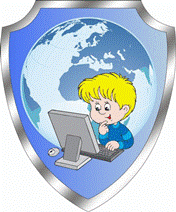 Памятка для родителей "Информационная безопасность детей  СКАЧАТЬ (.docх, 20kb)____________________________________________________________Федеральная программа безопасного детского Интернета "ГОГУЛЬ"  ССЫЛКА_____________________________________________________________________Родительский контроль Родительский контроль - это ограничение доступа детей и подростков к нежелательным сайтам в Интернет, например, порносайтам, пропаганде насилия, сайтам знакомств, игровым сайтам, социальным сетям и т.д.
  Родительский контроль может не только блокировать доступ к нежелательным для детей сайтам, но ограничивать использование Интернет по времени суток, дням недели или длительности сеанса. Существует множество программ и фильтров, которые помогут вам контролировать открытие нежелательной информации и время, которое можно проводить в Интернете. Вы можете воспользоваться одной из ниже перечисленных:Антивирус Касперского с возможностями Родительского контроля - «Kaspersky Internet Security»,______________________________________________________________________Информация о мероприятиях, проектах и программах, направленных на повышение информационной грамотности педагогических работниковМетодические рекомендации разработаны с целью обеспечения реализации образовательными организациями системы мероприятий, направленных на обучение учащихся правилам безопасного поведения в интернет-пространстве, профилактику интернет-зависимости, националистических проявлений в молодежной среде и устранение риска вовлечения подростков в противоправную деятельность.Информационная безопасность детей – это состояние защищенности детей, при котором отсутствует риск, связанный с причинением информацией, в том числе распространяемой в сети Интернет, вреда их здоровью, физическому, психическому, духовному и нравственному развитию (Федеральный закон от 29.12.2010 No 436-ФЗ «О защите детей от информации, причиняющей вред их здоровью и развитию»).В Интернете, как и в реальной жизни, учащихся подстерегают опасности: доступность нежелательного контента в социальных сетях, обман и вымогательство денег, платные СМС на короткие номера, пропаганда насилия и экстремизма, игромания и интернет-зависимость, склонение к суициду и т. п.Интернет-зависимость — это навязчивое желание подключиться к Интернету и болезненная неспособность вовремя отключиться от Интернета. По данным различных исследований, интернет-зависимыми сегодня являются около 10 % пользователей во всём мире. В частности, некоторые учащиеся настолько увлекаются виртуальным пространством, что начинают предпочитать Интернет реальности, проводя за компьютером до 18 часов в день. Видами интернет-зависимости являются навязчивый веб-серфинг, пристрастие к виртуальному общению и виртуальным знакомствам (большие объёмы переписки, постоянное участие в чатах, веб-форумах, избыточность знакомых и друзей в сети), игровая зависимость — навязчивое увлечение компьютерными играми по сети.Задача педагогов в связи с имеющимися рисками состоит в том, чтобы указать на эти риски, предостеречь от необдуманных поступков, сформировать у учащихся навыки критического отношения к получаемой в Интернете информации, воспитать культуру безопасного использования Интернет. Также следует обратить внимание на гигиенические требования, которые необходимо соблюдать при работе с компьютером:школьникам среднего и старшего возраста можно проводить перед монитором до двух часов в день, устраивая 10-15-минутные перерывы каждые полчаса;ребенок младшего возраста может находиться за компьютером не более 15 минут в день, в условиях классно-урочной деятельности – не более одного урока, а при наличии противопоказаний офтальмолога – только 10 минут, не более 3 раз в неделю;лучше работать за компьютером в первой половине дня;комната должна быть хорошо освещена;при работе за компьютером следить за осанкой, мебель должна соответствовать росту;расстояние от глаз до монитора – 60 см;периодически делать зарядку для глаз.В соответствии с федеральными государственными образовательными стандартами общего образования в структуру основной образовательной программы основного общего образования включена программа воспитания и социализации учащихся, которая содержит такое направление, как формирование культуры здорового и безопасного образа жизни. В рамках этой программы может осуществляться информационно-просветительская работа среди школьников, пропагандирующая важность владения навыками безопасной работы в сети Интернет.В образовательных организациях необходимо проводить занятия для учащихся по основам информационной безопасности («основы медиа- безопасности»); знакомить родителей с современными программно- техническими средствами (сетевыми фильтрами, программами «родительский контроль»), ограничивающими доступ детей и подростков к ресурсам сети Интернет, несовместимыми с задачами воспитания; проводить специальные мероприятия по вопросам информационной безопасности несовершеннолетних.В качестве возможного варианта предоставления учащимся соответствующих знаний может быть использована учебная программа«Интернет: возможности, компетенции, безопасность», разработанной специалистами факультета психологии МГУ им. М.В. Ломоносова,Федерального института развития образования и Фонда Развития Интернет, рекомендованная Министерством образования и науки РФ (http://detionline.com – главная страница,http://detionline.com/internet-project/abouthttp://detionline.com/assets/files/research/BookTheorye.pdf теория,http://detionline.com/assets/files/research/Book_Praktikum.pdf — практика)Содержание программы направлено на обучение учащихся полезному и безопасному использованию сети Интернет и социальных сетей, обучению критической оценке онлайн контента и навыкам сетевой коммуникации. Авторами программы разработано методическое пособие для преподавателей и практикумы для проведения уроков, а также запущен интернет-ресурс«Разбираем Интернет» (www.razbiraeminternet.ru). На этом сайте в игровой форме представлены мультимедийные средства обучения для детей и подростков, надо рекомендовать обучающимся посещать этот сайт.Содержательная часть и объем учебного курса может определяться индивидуально, в зависимости от потребностей конкретной общеобразовательной организации и учащихся. Обучение навыкам безопасного и эффективного использования интернет-ресурсов возможно в рамках учебного курса «Основы безопасности жизнедеятельности» и в рамках программ факультативов, кружков, элективных курсов, а также индивидуальных учебных планов, реализуемых образовательными организациями. Материалы бесплатны и доступны для скачивания www.razbiraeminternet.ru/teacher.Академией повышения квалификации и профессиональной переподготовки работников образования (г.Москва) разработан учебно- методический комплект «Здоровье и безопасность детей в мире компьютерных технологий и Интернет». УМК разработан с учетом потребностей образовательных организаций в области безопасной работы в Интернет и ориентирован на руководителей, методистов, педагогов, заинтересованных в повышении своей компетентности в области безопасного применения ИКТ. Методическое приложение к программе можно использовать при организации просветительской работы с родителями и учащимися.https://edu.tatar.ru/upload/images/files/children_health_and_care_in_it.pdfРекомендации по безопасному использованию Интернета для несовершеннолетних и их родителей даны и на сайте Майкрософт.http://www.microsoft.com/ru-ru/security/family-safety/kids-social.aspx, http://www.microsoft.com/ru-ru/security/default.aspx.Вышеуказанные сетевые ресурсы могут быть использованы для проведения педсоветов в образовательных организациях по вопросам безопасности детей в сети Интернет.Рекомендуется провести анкетирование обучающихся и родителей по вопросам безопасного использования сети Интернет. Вопросы для анкетирования учащихся и родителей представлены на сайте «Детионлайн»http://detionline.com/internet-project/competence-research.В письме Министерства образования и науки РФ от 25.12.13 № НТ- 1338/08 об учебной программе «Интернет: возможности, компетенции, безопасность» предлагаются модели уроков по вышеуказанной теме, даются рекомендации для учёта возрастных особенностей учащихся.http://www.dagminobr.ru/documenty/informacionnie_pisma/pismo_3431018_ot_29_yanvarya_2014_g/print.При работе с младшими школьниками целесообразно использовать игровые методы, в том числе и Интернет — игру «Прогулка через Дикий Интернет Лес» (http://www.wildwebwoods.org/popup.php?lang=ru), посвященную вопросам обеспечения безопасности в Интернете.Информация о мероприятиях, проектах и программах, направленных на повышение информационной грамотности педагогических работниковhttp://www.ligainternet.ru/news/ мероприятия Лиги безопасного интернета. Лига безопасного интернета — крупнейшая и наиболее авторитетная в России организация, созданная для противодействия распространению опасного контента во всемирной сети. Лига безопасного интернета была учреждена в 2011 году при поддержке Минкомсвязи РФ, МВД РФ, Комитета Госдумы РФ по вопросам семьи женщин и детей. Попечительский совет Лиги возглавляет помощник Президента Российской Федерации Игорь Щеголев.
http://xn--b1afankxqj2c.xn--p1ai/partneram-o-proekte мероприятия проекта «Сетевичок». Проект представляет собой группу онлайн-мероприятий:Международный квест по цифровой грамотности «Сетевичок», ориентированный на детей и подростков.Национальная премия за заслуги компаний и организаций в сфере информационного контента для детей, подростков и молодежи «Премия Сетевичок»Всероссийское исследование детей и подростков «Образ жизни российских подростков в сети».Конференция по формированию детского информационного пространства «Сетевичок»Рекомендации парламентских слушаний «Актуальные вопросы обеспечения безопасности и развития детей в информационном пространстве»: /rekomendacii.pdfМетодические рекомендации по проведению Единого урока по безопасности в сети «Интернет»: /metodrec2017.pdfСетевая конференция по формированию детского информационного пространства «Сетевичок»: https://www.xn--d1abkefqip0a2f.xn--p1ai/Памятка педагогам по обеспечению информационной безопасности обучающихся (воспитанников)1. Объясните учащимся правила поведения в Интернете. Расскажите о мерах, принимаемых к нарушителям, ответственности за нарушение правил поведения в сети.2. Совместно с учащимися сформулируйте правила поведения в случае нарушения их прав в Интернете.3. Приучайте несовершеннолетних уважать права других людей в Интернете. Объясните им смысл понятия «авторское право», расскажите об ответственности за нарушение авторских прав.4. Проявляйте интерес к "виртуальной" жизни своих учеников, и при необходимости сообщайте родителям о проблемах их детей.5. Научите учеников внимательно относиться к информации, получаемой из Интернета. Формируйте представление о достоверной и недостоверной информации. Наставайте на посещении проверенных сайтов.6. Обеспечьте профилактику интернет-зависимости учащихся через вовлечение детей в различные внеклассные мероприятия в реальной жизни (посещение театров, музеев, участие в играх, соревнованиях), чтобы показать, что реальная жизнь намного интереснее виртуальной.7. Периодически совместно с учащимися анализируйте их занятость и организацию досуга, целесообразность и необходимость использования ими ресурсов сети для учебы и отдыха с целью профилактики интернет-зависимости и обсуждайте с родителями результаты своих наблюдений.8. В случае возникновения проблем, связанных с Интернет-зависимостью, своевременно доводите информацию до сведения родителей, привлекайте к работе с учащимися и их родителями психолога, социального педагога.9. Проводите мероприятия, на которых рассказывайте о явлении Интернет-зависимости, ее признаках, способах преодоления.10. Систематически повышайте свою квалификацию в области информационно-коммуникационных технологий, а также по вопросам здоровьесбережения.11. Станьте примером для своих учеников. Соблюдайте законодательство в области защиты персональных данных и информационной безопасности. Рационально относитесь к своему здоровью. Разумно используйте в своей жизни возможности интернета и мобильных сетей.